Wear a Mask on the BusIt can be frustrating and confusing when rules change.  Sometimes I might be told to wear a mask to stay healthy and sometimes I might be told it’s ok to not wear a mask.  CHANGEThere are a lot of kids on the bus. We have to sit close together.  So, to help protect everyone from COVID-19, the rule is that I still need to wear a mask on the bus.  My bus driver will also wear a mask.  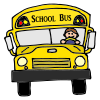 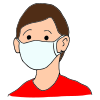 When I get to school, I can take my mask off after I get off the bus.  I can keep my mask in my backpack or coat pocket, so I don’t lose it.  At the end of the school day, I will put my mask back on when it is time to get on the bus.  When I get home, I can take my mask off after I get off the bus.  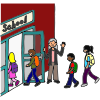 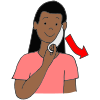 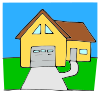 If I feel frustrated or confused about the rules, I can take some deep breaths.  I can talk to my parent or teacher to learn about the rules.  I know everyone is working hard to help people stay healthy.  People are continuing to learn about what the best choices are to help kids not get so sick.  I can be flexible and follow the rules to make good choices each day.